Образовательный стандарт: Федеральный компонент государственных стандартов НО, ОО, СО, утвержденный приказом Минобразования РФ от 05.03.2004г. № 1089 (с изменениями от 07.06.2017г. № 506).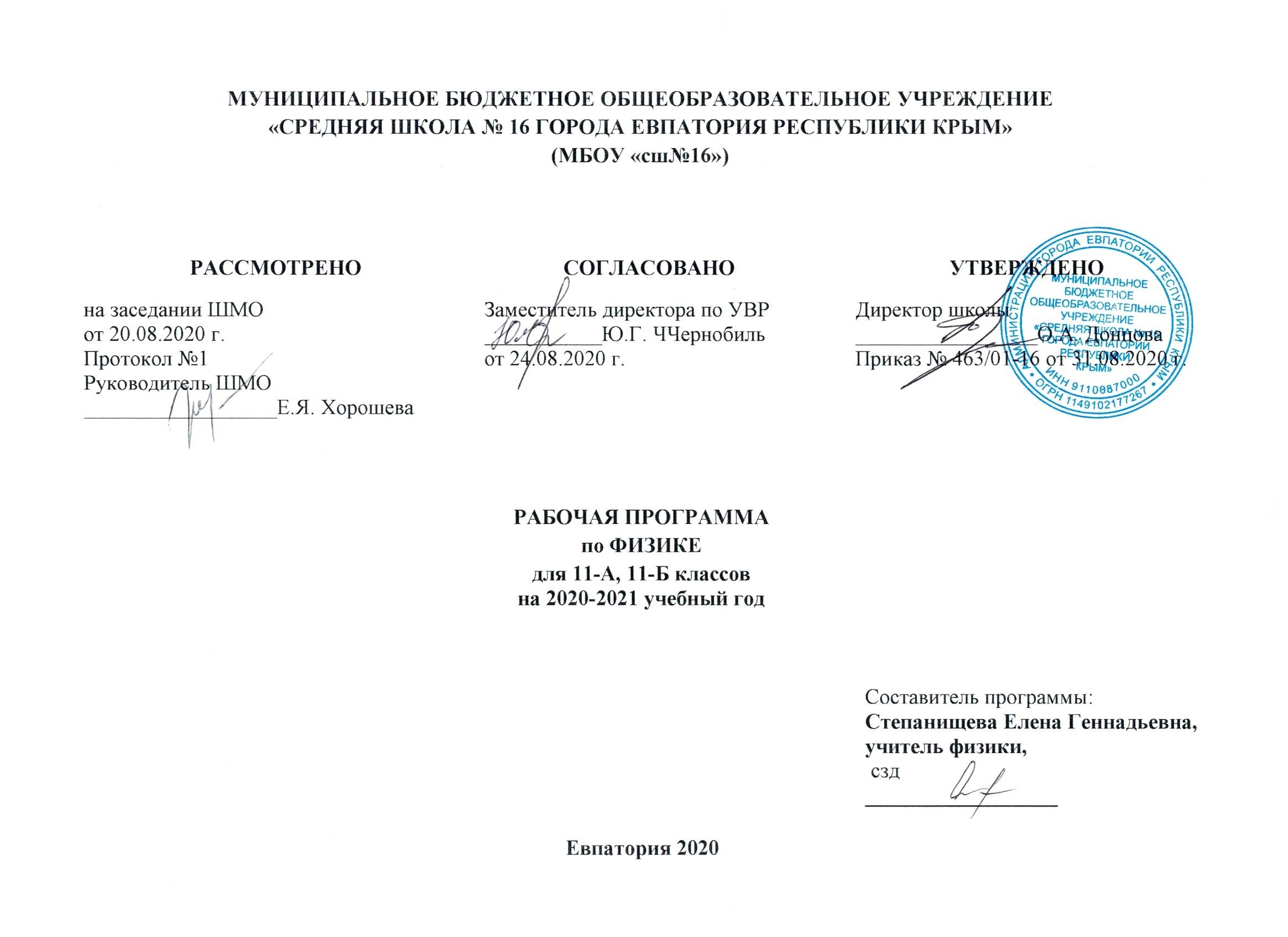 Рабочая программа по физике для 11 класса составлена на основе: авторской программы (авторы: В.С. Данюшков, О.В. Коршунова), составленной на основе программы автора  Г.Я. Мякишева (Программы общеобразовательных учреждений. Физика. 10-11 классы / П.Г. Саенко, В.С. Данюшенков, О.В. Коршунова и др. – М.: Просвещение, 2009.Учебник:  Г.Я. Мякишев, Б.Б. Буховцев, В.М. Чаругин  Физика. 11 класс с приложением на электронном носителе - М.: Просвещение, 2014.Изучение физики на базовом уровне направлено на достижение следующих целей:формирование умения видеть и понимать ценность образования, значимость физического знания для каждого человека; умений различать факты и оценки, сравнивать оценочные выводы, видеть их связь с критериями оценок и связь критериев с определенной системой ценностей, формулировать и обосновывать собственную позицию;формирование у обучающихся целостного представления о мире и роли физики в создании современной естественно-научной картины мира; умения объяснять объекты и процессы окружающей действительности - природной, социальной, культурной, технической среды, используя для этого физические знания;приобретение обучающимися опыта разнообразной деятельности, опыта познания и самопознания; ключевых навыков (ключевых компетентностей), имеющих универсальное значение для различных видов деятельности, - навыков решения проблем, принятия решений, поиска, анализа и обработки информации, коммуникативных навыков, навыков измерений, навыков сотрудничества, эффективного и безопасного использования различных технических устройств;овладение системой научных знаний о физических свойствах окружающего мира, об основных физических законах и о способах их использования в практической жизни.Достижение этих целей обеспечивается решением следующих задач:знакомство учащихся с методом научного познания и методами объектов и явлений природы;приобретение учащимися знаний о механических, тепловых, электромагнитных и квантовых явлениях, физических величинах, характеризующих эти явления;формирование у учащихся умений наблюдать природные явления и выполнять опыты, лабораторные работы и экспериментальные исследования с использованием измерительных приборов, широко применяемых в практической жизни;овладение учащимися такими общенаучными понятиями, как природное явление, эмпирически установленный факт, проблема, гипотеза, теоретические вывод, результат экспериментальной проверки;понимание учащимися отличий научных данных от непроверенной информации, ценности науки для удовлетворения бытовых, производственных и культурных потребностей человека.Планируемые результаты освоения учебного предметаВ результате изучения физики в 11 классе обучающийся должен: знать/понимать:смысл понятий: физическое явление, физическая величина, модель, гипотеза, физический закон, теория, принцип, постулат, пространство, время, вещество, взаимодействие, инерциальная система отсчета, материальная точка, идеальный газ, электромагнитное поле;смысл физических величин: путь, перемещение, скорость, ускорение, масса, плотность, сила, давление, импульс, работа, мощность, кинетическая энергия, потенциальная энергия, коэффициент полезного действия, момент силы, период, частота, амплитуда колебаний, длина волны, внутренняя энергия, удельная теплота парообразования, удельная теплота плавления, удельная теплота сгорания, температура, абсолютная температура, средняя кинетическая энергия частиц вещества, количество теплоты, удельная теплоемкость, влажность воздуха, электрический заряд, сила электрического тока, электрическое напряжение, электрическое сопротивление, работа и мощность электрического тока, напряженность электрического поля, разность потенциалов, электроемкость, энергия электрического поля, электродвижущая сила;смысл физических законов, принципов, постулатов: принципы суперпозиции и относительности, закон Паскаля, закон Архимеда, законы динамики Ньютона, закон всемирного тяготения, закон сохранения импульса и механической энергии, закон сохранения энергии в тепловых процессах, закон термодинамики, закон сохранения электрического заряда, закон Ома для участка электрической цепи, закон Джоуля - Ленца, закон Гука, основное уравнение кинетической теории газов, уравнение состояния идеального газа, закон Кулона, закон Ома для полной цепи; основные положения изучаемых физических теорий и их роль в формировании научного мировоззрения;уметь:описывать и объяснять:физические явления: равномерное прямолинейное движение, равноускоренное прямолинейное движение, передачу давления жидкостями и газами, плавание тел, диффузию, теплопроводность, конвекцию, излучение, испарение, конденсацию, кипение, плавление, кристаллизацию, электризацию тел, взаимодействие электрических зарядов, тепловое действие тока; физические явления и свойства тел: движение небесных тел и искусственных спутников Земли; свойства газов, жидкостей и твердых тел;результаты экспериментов: независимость ускорения свободного падения от массы падающего тела; нагревание газа при его быстром сжатии и охлаждение при быстром расширении; повышение давления газа при его нагревании в закрытом сосуде; броуновское движение; электризацию тел при их контакте; зависимость сопротивления полупроводников от температуры и освещения;описывать фундаментальные опыты, оказавшие существенное влияние на развитие физики; приводить примеры практического применения физических знаний законов механики, термодинамики и электродинамики в энергетике;определять характер физического процесса по графику, таблице, формуле;отличать гипотезы от научных теорий; делать выводы на основе экспериментальных данных;	приводить примеры,показывающие, что наблюдения и эксперимент являются основой для выдвижения гипотез и теорий,	позволяют	 проверитьистинность теоретических выводов; физическая теория дает возможность объяснять известные явления природы и научныефакты, предсказывать еще неизвестные явления; приводить примеры опытов, иллюстрирующих, что наблюдения и эксперимент служат основой для выдвижения гипотез и построения научных теорий; эксперимент позволяет проверить истинность теоретических выводов; физическая теория дает возможность объяснять явления природы и научные факты; физическая теория позволяет предсказывать еще неизвестныеявления и их особенности; при объяснении природных явлений используются физические модели; один и тот же природный объект или явление можно исследовать на основе использования разных моделей; законы физики и физические теории имеют свои определенные границы применимости; измерять расстояние, промежутки времени, массу, силу, давление, температуру, влажность воздуха, силу тока, напряжение, электрическое сопротивление, работу и мощность электрического тока; скорость, ускорение свободного падения; плотность вещества, работу, мощность, энергию, коэффициент трения скольжения, удельную теплоемкость вещества, удельную теплоту плавления льда, ЭДС и внутреннее сопротивление источника тока; представлять результаты измерений с учетом их погрешностей; применять полученные знания для решения физических задач;использовать приобретенные знания и умения в практической деятельности и повседневной жизни для: обеспечения безопасности жизнедеятельности в процессе использования транспортных средств, бытовых электроприборов, оценки влияния на организм человека и другие организмы загрязнения окружающей среды; рационального природопользования и охраны окружающей среды; определения собственной позиции по отношению к экологическим проблемам и поведению в природной среде.Планируемые результаты освоения учебного предметаВ результате изучения физики в 11 классе обучающийся должен: знать/понимать:смысл физических величин: скорость, ускорение, масса, сила, импульс, работа, механическая энергия, внутренняя энергия, абсолютная температура, средняя кинетическая энергия частиц вещества, количество теплоты, элементарный электрический заряд;смысл физических законов классической механики, всемирного тяготения, сохранения энергии, импульса и электрического заряда, термодинамики, электромагнитной индукции, фотоэффекта; вклад российских и зарубежных ученых, оказавших наибольшее влияние на развитие физики;уметь:описывать и объяснять физические явления и свойства тел: движение небесных тел и искусственных спутников Земли; свойства газов, жидкостей и твердых тел; электромагнитную индукцию, распространение электромагнитных волн; волновые свойства света; излучение и поглощение света атомом; фотоэффект;отличать гипотезы от научных теорий; делать выводы на основе экспериментальных данных; приводить примеры, показывающие, что: наблюдения и эксперимент являются основой для выдвижения гипотез и теорий, позволяют проверить истинность теоретических выводов; физическая теория дает возможность объяснять известные явления природы и научные факты, предсказывать еще неизвестные явления;приводить примеры практического использования физических знаний: законов механики, термодинамики и электродинамики в энергетике; различных видов электромагнитных излучений для развития радио и телекоммуникаций, квантовой физики в создании ядерной энергетики, лазеров;воспринимать и на основе полученных знаний самостоятельно оценивать информацию, содержащуюся в сообщениях СМИ, Интернете, научно-популярных статьях;использовать приобретенные знания и умения в практической деятельности и повседневной жизни для:обеспечения безопасности жизнедеятельности в процессе использования транспортных средств, бытовых электроприборов, средств радио- и телекоммуникационной связи;оценки влияния на организм человека и другие организмы загрязнения окружающей среды;рационального природопользования и защиты окружающей среды.Содержание учебного предмета	Раздел 1. Основы электродинамики (продолжение, 14 часов) Законы постоянного тока (повторение). (3 часа)Магнитное поле (6 часов)Электромагнитная индукция (5 часов)Магнитное поле тока. Индукция магнитного поля. Сила Ампера. Сила Лоренца. Самоиндукция. Индуктивность. Энергия  магнитного поля. Магнитные свойства вещества. Электродвигатель. Закон электромагнитной индукции. Правило Ленца. Индукционный генератор электрического тока. Демонстрации:1.	Магнитное взаимодействие токов.2.	Отклонение электронного пучка магнитным полем.3.	Магнитная запись звука.4.	Зависимость ЭДС индукции от скорости изменения магнитного потока.Лабораторные работы - 2.Контрольная работа - 1.Раздел 2. Колебания и волны (16 часов)Механические колебания (3 часа)Электромагнитные колебания (5 часов)Механические волны (2 часа)Электромагнитные волны (5 часов)Колебательный контур. Свободные и вынужденные электромагнитные колебания. Гармонические электромагнитные колебания. Электрический резонанс. Производство, передача и потребление электрической энергии.Электромагнитное поле. Электромагнитные волны. Скорость электромагнитных волн.  Свойства электромагнитных волн.  Принципы радиосвязи и телевидения.Лабораторные работа - 1.Контрольная работа - 1.Раздел 3.  Оптика (15 часов)Световые волны (10 часов)Элементы теории относительности (3 часа)Излучения и спектры (3 часа)Скорость света. Законы отражения и преломления света. Интерференция света. Дифракция света. Дифракционная решетка.    Поляризация света. Дисперсия света. Линзы. Формула тонкой линзы. Оптические приборы.Постулаты специальной теории относительности. Полная энергия. Энергия покоя. Релятивистский импульс. Дефект масс и энергия  связи.Демонстрации:1.	Свободные электромагнитные колебания.2.	Осциллограмма переменного тока.3.	Генератор переменного тока.4.	Излучение и прием электромагнитных волн.5.	Отражение  и преломление  электромагнитных волн.6.	Интерференция света.7.	Дифракция света.8.	Получение спектра с помощью призмы.9.	Получение спектра с помощью дифракционной решетки.10.	Поляризация света.11.	Прямолинейное распространение, отражение и преломление света.12.	Оптические приборы.Лабораторные работы - 2.Контрольная работа - 1.Раздел 4.  Квантовая физика (14 часов)Световые кванты (5 часов)Атомная физика (9 часов)Гипотеза Планка о квантах. Фотоэлектрический эффект. Законы фотоэффекта. Уравнение Эйнштейна для фотоэффекта. Фотон.  Давление света. Корпускулярно-волновой дуализм.Модели строения атома. Опыты Резерфорда. Объяснение линейчатого спектра водорода на основе квантовых постулатов Бора.Состав и строение атомного ядра. Свойства ядерных сил. Энергия связи атомных ядер. Виды радиоактивных превращений атомных  ядер. Закон радиоактивного распада. Свойства ионизирующих ядерных излучений. Доза излучения.Ядерные реакции. Цепная реакция деления ядер. Ядерная энергетика. Термоядерный синтез.Элементарные частицы. Фундаментальные взаимодействия.Демонстрации:1.	Фотоэффект.2.	Линейчатые спектры излучения.3.	Лазер.4.	Счетчик ионизирующих излучений.Лабораторная работа - 1.Контрольная работа  -1.Раздел 5. Итоговое повторение (9 часов).Контрольная работа - 1.Тематический планКалендарно-тематическое планирование 11 класс№Наименование разделов и темУчебные часыКонтрольные работыПрактическая часть1 Основы электродинамики 141.1Законы постоянного тока (повторение)31.2Магнитное поле 611.3Электромагнитная индукция 5112Колебания и волны 152.1Механические колебания 312.2Электромагнитные колебания 52.3Механические волны 22.4Электромагнитные волны 513 Оптика 163.1Световые волны 10123.2Элементы теории относительности 33.3Излучения и спектры 34  Квантовая физика 1414.1Световые кванты 514.2Атомная физика 915 Итоговое повторение 91Итого:6856№п/п№п/пДатаДатаНазвание разделов, темы уроковПрактическая частьПримечаниеПримечаниепланфактпланфактНазвание разделов, темы уроковПрактическая частьПримечаниеПримечание1.  Электродинамика (продолжение). 14 часов1.1. Законы постоянного тока (повторение). 3 часа1.  Электродинамика (продолжение). 14 часов1.1. Законы постоянного тока (повторение). 3 часа1.  Электродинамика (продолжение). 14 часов1.1. Законы постоянного тока (повторение). 3 часа1.  Электродинамика (продолжение). 14 часов1.1. Законы постоянного тока (повторение). 3 часа1.  Электродинамика (продолжение). 14 часов1.1. Законы постоянного тока (повторение). 3 часа1.  Электродинамика (продолжение). 14 часов1.1. Законы постоянного тока (повторение). 3 часа1.  Электродинамика (продолжение). 14 часов1.1. Законы постоянного тока (повторение). 3 часа1.  Электродинамика (продолжение). 14 часов1.1. Законы постоянного тока (повторение). 3 часа102.09Электрический ток. Сила тока. Закон Ома для участка цепи. Сопротивление. Инструктаж по ТБ204.09Последовательное и параллельное соединение проводников309.09Электродвижущая сила. Закон Ома для полной цепи1.2.  Магнитное поле. 6 часов1.2.  Магнитное поле. 6 часов1.2.  Магнитное поле. 6 часов1.2.  Магнитное поле. 6 часов1.2.  Магнитное поле. 6 часов1.2.  Магнитное поле. 6 часов1.2.  Магнитное поле. 6 часов1.2.  Магнитное поле. 6 часов411.09Магнитное поле. Индукция магнитного поля 516.09Сила Ампера618.09Лабораторная работа № 1 «Наблюдение действия магнитного поля на ток»Лабораторная работа № 1 «Наблюдение действия магнитного поля на ток»723.09Сила Лоренца825.09Магнитные свойства вещества930.09Решение задач на расчет сил Ампера, Лоренца1.3. Электромагнитная индукция. 5 часов1.3. Электромагнитная индукция. 5 часов1.3. Электромагнитная индукция. 5 часов1.3. Электромагнитная индукция. 5 часов1.3. Электромагнитная индукция. 5 часов1.3. Электромагнитная индукция. 5 часов1.3. Электромагнитная индукция. 5 часов1002.10Электромагнитная индукция. Магнитный поток1107.10Закон электромагнитной индукции1209.10Лабораторная работа № 2 «Изучение явления электромагнитной индукции»Лабораторная работа № 2 «Изучение явления электромагнитной индукции»1314.10Решение задач по теме: «Электромагнитная индукция»1416.10Контрольная работа № 1 по теме: «Электромагнитная индукция»2. Колебание и волны. 15 часов2.1. Механические колебания. 3 часа2. Колебание и волны. 15 часов2.1. Механические колебания. 3 часа2. Колебание и волны. 15 часов2.1. Механические колебания. 3 часа2. Колебание и волны. 15 часов2.1. Механические колебания. 3 часа2. Колебание и волны. 15 часов2.1. Механические колебания. 3 часа2. Колебание и волны. 15 часов2.1. Механические колебания. 3 часа2. Колебание и волны. 15 часов2.1. Механические колебания. 3 часа2. Колебание и волны. 15 часов2.1. Механические колебания. 3 часа1521.10Механические колебания. Свободные колебания. Гармонические колебания. Резонанс1623.10Лабораторная работа № 3 «Определение ускорения свободного падения при помощи маятника»Лабораторная работа № 3 «Определение ускорения свободного падения при помощи маятника»1728.10Решение задач на характеристики механических колебаний2.2. Электромагнитные колебания. 5 часов2.2. Электромагнитные колебания. 5 часов2.2. Электромагнитные колебания. 5 часов2.2. Электромагнитные колебания. 5 часов2.2. Электромагнитные колебания. 5 часов2.2. Электромагнитные колебания. 5 часов2.2. Электромагнитные колебания. 5 часов2.2. Электромагнитные колебания. 5 часов1830.10Свободные электромагнитные колебания в колебательном контуре. Формула Томсона1911.11Решение задач2013.11Переменный электрический ток. Конденсатор и катушка индуктивности в цепи переменного тока2118.11Генератор переменного тока. Трансформатор2220.11Производство, передача и потребление электрической энергии2.3. Механические волны. 2 часа2.3. Механические волны. 2 часа2.3. Механические волны. 2 часа2.3. Механические волны. 2 часа2.3. Механические волны. 2 часа2.3. Механические волны. 2 часа2.3. Механические волны. 2 часа2325.11Волновые явления. Характеристики волныЗвуковые волны2427.11Решение задач по теме: «Механические волны. Свойство механических волн»2.4. Электромагнитные волны. 5 часов2.4. Электромагнитные волны. 5 часов2.4. Электромагнитные волны. 5 часов2.4. Электромагнитные волны. 5 часов2.4. Электромагнитные волны. 5 часов2.4. Электромагнитные волны. 5 часов2.4. Электромагнитные волны. 5 часов2.4. Электромагнитные волны. 5 часов2502.12Экспериментальное обнаружение электромагнитных волн. Опыты Герца2604.12Свойства электромагнитных волн. Характеристики электромагнитных волн2709.12Понятия о радиосвязи. Открытое радио. Телевидение2811.12Подведение итогов изучения темы. Контрольная работа № 2 2916.12Контрольная работа № 2 по теме: "Колебания и волны"3. Оптика. 16 часов3. Оптика. 16 часов3. Оптика. 16 часов3. Оптика. 16 часов3. Оптика. 16 часов3. Оптика. 16 часов3. Оптика. 16 часов3. Оптика. 16 часов3018.12Развитие взглядов на природу света. Принцип Гюйгенса3123.12Законы геометрической оптики3225.12Закон преломления света. Лабораторная работа № 4 «Измерение показателя преломления стекла»Закон преломления света. Лабораторная работа№4 «Измерение показателя преломления стекла»Закон преломления света. Лабораторная работа№4 «Измерение показателя преломления стекла»3330.12Линзы. Построение изображений в линзе. 3413.01Лабораторная работа № 5 «Определение оптической силы и фокусного расстояния собирающей линзы»Лабораторная работа № 5 «Определение оптической силы и фокусного расстояния собирающей линзы»Лабораторная работа № 5 «Определение оптической силы и фокусного расстояния собирающей линзы»3515.01Дисперсия, интерференция и дифракция света3620.01Решение задач по теме: «Интерференция и дифракция света»3722.01Поперечные световые волны3827.01Поляризация света.  Решение задач по теме: «Оптика».3929.01Контрольная работа № 3 по теме: «Оптика».3.2. Элементы теории относительности. 3 часа3.2. Элементы теории относительности. 3 часа3.2. Элементы теории относительности. 3 часа3.2. Элементы теории относительности. 3 часа3.2. Элементы теории относительности. 3 часа3.2. Элементы теории относительности. 3 часа3.2. Элементы теории относительности. 3 часа3.2. Элементы теории относительности. 3 часа4003.02Классическая физика и постулаты СТО4105.02Релятивистская динамика. Решение задач4210.02Повторно – обобщающий урок по теме: «Элементы СТО»3.3. Излучения и спектры. 3 часа3.3. Излучения и спектры. 3 часа3.3. Излучения и спектры. 3 часа3.3. Излучения и спектры. 3 часа3.3. Излучения и спектры. 3 часа3.3. Излучения и спектры. 3 часа3.3. Излучения и спектры. 3 часа3.3. Излучения и спектры. 3 часа4312.02Виды излучений. Спектры и спектральный анализ. 4417.02Шкала электромагнитных излучений4519.02Решение задач по теме : "Излучения и спектры"4. Квантовая физика. 14 часов4.1. Световые кванты. 5 часов4. Квантовая физика. 14 часов4.1. Световые кванты. 5 часов4. Квантовая физика. 14 часов4.1. Световые кванты. 5 часов4. Квантовая физика. 14 часов4.1. Световые кванты. 5 часов4. Квантовая физика. 14 часов4.1. Световые кванты. 5 часов4. Квантовая физика. 14 часов4.1. Световые кванты. 5 часов4. Квантовая физика. 14 часов4.1. Световые кванты. 5 часов4. Квантовая физика. 14 часов4.1. Световые кванты. 5 часов4624.02Фотоэффект. Законы фотоэффекта. Применение фотоэффекта4726.02Фотоны. Корпускулярно - волновой дуализм4803.03Давление света4905.03Решение задач по теме: «Световые кванты»5010.03Контрольная работа № 4 по теме: «Световые кванты»4.2. Атомная физика.  9 часов4.2. Атомная физика.  9 часов4.2. Атомная физика.  9 часов4.2. Атомная физика.  9 часов4.2. Атомная физика.  9 часов4.2. Атомная физика.  9 часов4.2. Атомная физика.  9 часов4.2. Атомная физика.  9 часов5112.03Строение атома. Опыты Резерфорда5217.03Квантовые постулаты Бора5319.03Строение атомного ядра. Ядерные силы. Энергия связи атомных ядер5431.03Лабораторная работа № 6 «Изучение треков заряженных частиц по фотографиям»Лабораторная работа № 6 «Изучение треков заряженных частиц по фотографиям»Лабораторная работа № 6 «Изучение треков заряженных частиц по фотографиям»5502.04Радиоактивность. Закон радиоактивного распада5607.04Искусственная радиоактивность. Деление ядер урана5709.04Биологическое действие радиоактивного излучения5814.04Элементарные частицы5916.04Урок-конференция: «Успехи, перспективы и проблемы развития ядерной энергетики»5. Итоговое повторение. 9часов5. Итоговое повторение. 9часов5. Итоговое повторение. 9часов5. Итоговое повторение. 9часов5. Итоговое повторение. 9часов5. Итоговое повторение. 9часов5. Итоговое повторение. 9часов5. Итоговое повторение. 9часов6021.04Повторение темы: «Законы постоянного тока»6123.04Повторение темы: «Электродинамика»6228.04Повторение темы: «Магнитное поле»6330.04Повторение темы: «Электромагнитная индукция»6405.05Повторение темы: «Колебания и волны»6507.05Повторение темы: «Оптика»6612.05Повторение темы: «Квантовая физика»6714.05Итоговая контрольная работа №56819.05Значение физики для развития мира и производительных сил общества